ПЛАН РАБОТЫБелгородской областной организации Общественной организации «Всероссийский Электропрофсоюз»на январь 2018 года№п/пНаименование мероприятийНаименование мероприятийДата
проведенияМестопроведенияМестопроведенияФ.И.О. 
и должность 
ответственного1.1Провести 27-е заседание Президиума БелОО ВЭП с повесткой дня:1. Об итогах смотра-конкурса на звание «Лучший уполномоченный по охране труда БелОО ВЭП» за 2017 год.2. О проведении в 2018 году смотра-конкурса на звание «Лучший уполномоченный по охране труда БелОО ВЭП».3. О проведении конкурса на звание «Лучшая первичная профсоюзная организация БелОО ВЭП».4. Об участии в конкурсе на звание «Лучшая первичная профсоюзная организация Общественной организации «Всероссийский Электропрофсоюз».5. Об утверждении плана работы Молодежного совета БелОО ВЭП на 2018 год.6. О внесении изменений и утверждении штатного расписания БелОО ВЭП на 2018 год.7. О проведении соревнований по пулевой стрельбе среди работников предприятий Белгородской энергосистемы, посвященных Дню защитника Отечества.Провести 27-е заседание Президиума БелОО ВЭП с повесткой дня:1. Об итогах смотра-конкурса на звание «Лучший уполномоченный по охране труда БелОО ВЭП» за 2017 год.2. О проведении в 2018 году смотра-конкурса на звание «Лучший уполномоченный по охране труда БелОО ВЭП».3. О проведении конкурса на звание «Лучшая первичная профсоюзная организация БелОО ВЭП».4. Об участии в конкурсе на звание «Лучшая первичная профсоюзная организация Общественной организации «Всероссийский Электропрофсоюз».5. Об утверждении плана работы Молодежного совета БелОО ВЭП на 2018 год.6. О внесении изменений и утверждении штатного расписания БелОО ВЭП на 2018 год.7. О проведении соревнований по пулевой стрельбе среди работников предприятий Белгородской энергосистемы, посвященных Дню защитника Отечества.19 январякаб.602 АЛКкаб.602 АЛКАндросович А.Н., Евдокименко О.В. 1.2Заключить договора на аренду спортивных сооружений для проведения тренировочных занятий с членами профсоюза предприятий Белгородской энергосистемыЗаключить договора на аренду спортивных сооружений для проведения тренировочных занятий с членами профсоюза предприятий Белгородской энергосистемыдо 15 январяУСК С. Хоркиной, тир ДОСААФ,Индустр. колледж, СК «Спартак»УСК С. Хоркиной, тир ДОСААФ,Индустр. колледж, СК «Спартак»Евдокименко О.В.1.3Осуществлять контроль посещаемости тренировочных занятий по мини – футболу, волейболу, плаванию и пулевой стрельбе членами профсоюза предприятий Белгородской энергосистемыОсуществлять контроль посещаемости тренировочных занятий по мини – футболу, волейболу, плаванию и пулевой стрельбе членами профсоюза предприятий Белгородской энергосистемыв течение месяцаУСК С. Хоркиной, тир ДОСААФУСК С. Хоркиной, тир ДОСААФЕвдокименко О.В.1.4Подготовить сводные статистические отчеты (формы № 3, 7, 11) по БелОО ВЭППодготовить сводные статистические отчеты (формы № 3, 7, 11) по БелОО ВЭПв течение месяцакаб.705каб.705Евдокименко О.В.1.5Оказать консультационную помощь председателям профкомов и членам профсоюза по социальным и правовым вопросам, подготовить ответы на жалобыОказать консультационную помощь председателям профкомов и членам профсоюза по социальным и правовым вопросам, подготовить ответы на жалобыв течение месяцакаб.705каб.705Береговая Т.М.1.6Принять участие в работе с Советами ветеранов и молодежи Принять участие в работе с Советами ветеранов и молодежи в течение месяцакаб.705каб.705Береговая Т.М.1.7Проработать инструкции, постановления, письма из вышестоящих организацийПроработать инструкции, постановления, письма из вышестоящих организацийв течение месяцакаб.705каб.705Береговая Т.М.1.8Курировать выставляемый материал о деятельности профсоюзной работы на сайте Белгородской областной организации Общественного объединения – «Всероссийский Электропрофсоюз»Курировать выставляемый материал о деятельности профсоюзной работы на сайте Белгородской областной организации Общественного объединения – «Всероссийский Электропрофсоюз»в течение месяцакаб.705каб.705Береговая Т.М.1.9Провести разъяснительную работу в ППО «Белгородэнерго» по изменению режима внутреннего трудового распорядка Провести разъяснительную работу в ППО «Белгородэнерго» по изменению режима внутреннего трудового распорядка в течение  месяцафилиалфилиалБереговая Т.М.1.10Принять участие в проведении  дня охраны трудаПринять участие в проведении  дня охраны труда9 январяфилиал ПАО «МРСК Центра» - «Белгородэнерго» филиал ПАО «МРСК Центра» - «Белгородэнерго» Сергеева Л.С.1.11Подвести итоги  работы уполномоченных по охране труда за январь и за 2017годПодвести итоги  работы уполномоченных по охране труда за январь и за 2017год10 январякаб.705каб.705Сергеева Л.С.1.12Организовать и провести СОУТ штатных работников БелОО ВЭПОрганизовать и провести СОУТ штатных работников БелОО ВЭПв течение месяцана рабочих местахна рабочих местахСергеева Л.С.1.13Принять участие в проведении  дня охраны трудаПринять участие в проведении  дня охраны труда18 январяфилиал ПАО «Квадра» - «Белгородская генерация»филиал ПАО «Квадра» - «Белгородская генерация»Сергеева Л.С.1.14Провести проверки условий и охраны труда на рабочих местахПровести проверки условий и охраны труда на рабочих местах24 январяАО «РРКЦ»АО «РРКЦ»Сергеева Л.С.1.15Провести анализ проведения СОУТ и результаты установленных гарантий и компенсаций на предприятиях Белгородской энергосистемыПровести анализ проведения СОУТ и результаты установленных гарантий и компенсаций на предприятиях Белгородской энергосистемыв течение месяцакаб.705каб.705Сергеева Л.С.1.16Оказывать практическую помощь профкомам ППО в осуществлении общественного контроля над соблюдением трудового законодательства в вопросах охраны трудаОказывать практическую помощь профкомам ППО в осуществлении общественного контроля над соблюдением трудового законодательства в вопросах охраны трудав течение месяцакаб.705каб.705Сергеева Л.С.1.17Подготовить и сдать отчетность в территориальный орган Федеральной службы госстатистикиПодготовить и сдать отчетность в территориальный орган Федеральной службы госстатистикидо 15 январякаб.705каб.705Артемова О.Н.1.18Подготовить и сдать отчетность в ФCCПодготовить и сдать отчетность в ФCCдо 25 январякаб.705каб.705Артемова О.Н.1.19Подготовить и сдать отчетность в ФНCПодготовить и сдать отчетность в ФНCдо 30 январякаб.705каб.705Артемова О.Н.1.20Проверить и оформить бухгалтерские документы цеховых профсоюзных организацийПроверить и оформить бухгалтерские документы цеховых профсоюзных организацийв течение месяцакаб.705каб.705Артемова О.Н.1.21Оформить бухгалтерские документы (расход. и приход. ордера, авансов. отчеты, платежные поручения и др.)Оформить бухгалтерские документы (расход. и приход. ордера, авансов. отчеты, платежные поручения и др.)в течение месяцакаб.705каб.705Артемова О.Н.1.22Начислить и выплатить заработную плату работникам аппаратаНачислить и выплатить заработную плату работникам аппаратадо 10 январякаб.705каб.705Артемова О.Н.1.23Оформить бухгалтерские проводки в системе 1С ПредприятиеОформить бухгалтерские проводки в системе 1С Предприятиев течение месяцакаб.705каб.705Артемова О.Н.1.24Представить отчеты по предстоящим существенным изменениям условий и оплаты труда (ВЭП, БОООП)Представить отчеты по предстоящим существенным изменениям условий и оплаты труда (ВЭП, БОООП)10 январякаб.705 каб.705 Александрова К.А.1.25Направить в управление образования администрации г. Белгорода заявки на бронирование путевок в ДОЛ Белгородской области в 2018г. для детей работников Белгородской энергосистемыНаправить в управление образования администрации г. Белгорода заявки на бронирование путевок в ДОЛ Белгородской области в 2018г. для детей работников Белгородской энергосистемыдо 15 январякаб.705 каб.705 Александрова К.А.1.26Провести мониторинг заработной платы по предприятиям Белгородской энергосистемы за 2-е полугодие 2017г.Провести мониторинг заработной платы по предприятиям Белгородской энергосистемы за 2-е полугодие 2017г.до 20 январякаб.705 каб.705 Александрова К.А.1.27Провести учет заявок на санаторно-курортное лечение с 20% скидкой для членов профсоюза по итогам 2017г.Провести учет заявок на санаторно-курортное лечение с 20% скидкой для членов профсоюза по итогам 2017г.до 20 январякаб.705 каб.705 Александрова К.А.ППО филиала ПАО «МРСК Центра» - «Белгородэнерго»ППО филиала ПАО «МРСК Центра» - «Белгородэнерго»ППО филиала ПАО «МРСК Центра» - «Белгородэнерго»ППО филиала ПАО «МРСК Центра» - «Белгородэнерго»ППО филиала ПАО «МРСК Центра» - «Белгородэнерго»ППО филиала ПАО «МРСК Центра» - «Белгородэнерго»2.1Организовать участие детей сотрудников филиала в городских и поселковых новогодних утренникахОрганизовать участие детей сотрудников филиала в городских и поселковых новогодних утренниках01-08 январяфилиалфилиалАндросович А.Н., Береговая Т.М., председатели цеховых комитетов2.2Принять участие в проводимом в филиале дне ТБ, подвести итоги работы уполномоченных за 2017 год Принять участие в проводимом в филиале дне ТБ, подвести итоги работы уполномоченных за 2017 год 09 январяфилиалфилиалАндросович А.Н., Береговая Т.М., председатели цеховых комитетов 2.3Подготовить презентационный доклад о проделанной работе первичной профсоюзной организации филиала в 2017 годуПодготовить презентационный доклад о проделанной работе первичной профсоюзной организации филиала в 2017 годудо 11 январяфилиалфилиалАндросович А.Н., Береговая Т.М., Химчик Д.Н. 2.4Подготовить отчет по охране труда за 2017 год Подготовить отчет по охране труда за 2017 год январьфилиалфилиалБереговая Т.М., Дворяшин А.П.2.5Подготовить материалы для участия в смотре-конкурсе на звание «Лучший уполномоченный по охране труда» в  ПАО «МРСК Центра» за 2017 годПодготовить материалы для участия в смотре-конкурсе на звание «Лучший уполномоченный по охране труда» в  ПАО «МРСК Центра» за 2017 годянварьфилиалфилиалАндросович А.Н., Береговая Т.М., Дворяшин А.П. 2.6Внести изменения в социальный паспорт филиала на 1 января 2018 годаВнести изменения в социальный паспорт филиала на 1 января 2018 годадо 20 январяфилиалфилиалАндросович А.Н., Береговая Т.М., председатели цеховых комитетов2.7Провести ежемесячное расширенное заседание профсоюзного комитета в режиме видеоконференцииПровести ежемесячное расширенное заседание профсоюзного комитета в режиме видеоконференции11 января филиалфилиалАндросович А.Н., Береговая Т.М.2.8Провести ежемесячное рабочее совещание по обучению профсоюзного актива подразделений в режиме видеоконференции (ШПА)Провести ежемесячное рабочее совещание по обучению профсоюзного актива подразделений в режиме видеоконференции (ШПА)25 январяфилиалфилиалАндросович А.Н., Береговая Т.М.2.9Провести мониторинг средней заработной платы в филиале на 31.12. 2017 годПровести мониторинг средней заработной платы в филиале на 31.12. 2017 годдо 25 январяфилиалфилиалАндросович А.Н.2.10Принять участие  в работе аттестационной, социальной и жилищной комиссий филиалаПринять участие  в работе аттестационной, социальной и жилищной комиссий филиалав течение месяцафилиалфилиалАндросович А.Н., Береговая Т.М.2.11Провести культурно-массовые мероприятия в виде посещений театров, кинотеатров  и других просветительных учрежденийПровести культурно-массовые мероприятия в виде посещений театров, кинотеатров  и других просветительных учрежденийв течение месяцафилиалфилиалАндросович А.Н., Береговая Т.М.2.12Провести  мероприятия по подготовке к летнему оздоровительному отдыху работников и их семейПровести  мероприятия по подготовке к летнему оздоровительному отдыху работников и их семейв течение месяцафилиалфилиалАндросович А.Н., Береговая Т.М., председатели цеховых комитетов2.13Заключить договора  на аренду спортивных сооружений для проведения занятий по спортивной подготовке  с сотрудниками филиала на I полугодие 2018 годаЗаключить договора  на аренду спортивных сооружений для проведения занятий по спортивной подготовке  с сотрудниками филиала на I полугодие 2018 годав течение месяцафилиалфилиалАндросович А.Н., Береговая Т.М., Химчик Д.Н.2.14Провести консультации сотрудников филиала по социальным и правовым вопросамПровести консультации сотрудников филиала по социальным и правовым вопросамв течение месяцафилиалфилиалБереговая Т.М.2.15Продолжить работу с Советом ветеранов филиалаПродолжить работу с Советом ветеранов филиалав течение месяцафилиалфилиалАндросович А.Н., Береговая Т.М.2.16Продолжить работу с Советом молодежи филиалаПродолжить работу с Советом молодежи филиалав течение месяцафилиалфилиалАндросович А.Н., Береговая Т.М.2.17Освещать деятельность профсоюзной организации на сайте Белгородской областной организации Общественной организации «Всероссийский Электропрофсоюз»Освещать деятельность профсоюзной организации на сайте Белгородской областной организации Общественной организации «Всероссийский Электропрофсоюз»в течение месяцафилиалфилиалБереговая Т.М.2.18Принять участие  в работе обкома Белгородской областной организации Общественной организации «Всероссийский Электропрофсоюза» Принять участие  в работе обкома Белгородской областной организации Общественной организации «Всероссийский Электропрофсоюза» в течение месяцафилиалфилиалАндросович А.Н., Береговая Т.М.ППО филиала ПАО «Квадра» - «Белгородская генерация»ППО филиала ПАО «Квадра» - «Белгородская генерация»ППО филиала ПАО «Квадра» - «Белгородская генерация»ППО филиала ПАО «Квадра» - «Белгородская генерация»ППО филиала ПАО «Квадра» - «Белгородская генерация»ППО филиала ПАО «Квадра» - «Белгородская генерация»3.1Принять участие в проведение проверок условий и охраны труда на рабочих местахПринять участие в проведение проверок условий и охраны труда на рабочих местахв течение месяцаЦПО АУ, БТЭЦ, ГТЭЦ, ГТС, ВТС, АТСЦПО АУ, БТЭЦ, ГТЭЦ, ГТС, ВТС, АТСМишустин Ю.Н., председатели цехкомов, общественные уполномоченные3.2Провести заседание профсоюзного и цеховых комитетовПровести заседание профсоюзного и цеховых комитетовпо графикуППО, ЦПО АУ, БТЭЦ, ГТЭЦ, ГТС, ВТС, АТСППО, ЦПО АУ, БТЭЦ, ГТЭЦ, ГТС, ВТС, АТСМишустин Ю.Н., председатели цехкомов3.3Принять участие в проведении Дня ОТ и ПБПринять участие в проведении Дня ОТ и ПБ19 январяППО, ЦПО АУ, БТЭЦ, ГТЭЦ, ГТС, ВТС, АТСППО, ЦПО АУ, БТЭЦ, ГТЭЦ, ГТС, ВТС, АТСМишустин Ю.Н., председатели цехкомов, общественные уполномоченные3.4Организовать посещение концерта «Рождественские встречи» Организовать посещение концерта «Рождественские встречи»  06 январяПП ГТЭЦПП ГТЭЦХрамцова Т.И.3.5Провести детские Новогодние утренники Провести детские Новогодние утренники 03 – 06 январяЦПО АУ, БТЭЦ, ГТЭЦ, ГТС, ВТС, АТСЦПО АУ, БТЭЦ, ГТЭЦ, ГТС, ВТС, АТСПредседатели цехкомов3.6Организовать посещение театраОрганизовать посещение театрав течение месяцаЦПО АУ, БТЭЦ, ГТСЦПО АУ, БТЭЦ, ГТСПредседатели цехкомов3.7Организовать массовые катания на коньках для работников предприятияОрганизовать массовые катания на коньках для работников предприятияпо графикуЦПО АУ, БТЭЦ, ГТЭЦ, ГТС, ВТС, АТСЦПО АУ, БТЭЦ, ГТЭЦ, ГТС, ВТС, АТСПредседатели цехкомов3.8Провести соревнования по подлёдному ловуПровести соревнования по подлёдному ловув течение месяцаЦПО АУ, БТЭЦ, ГТЭЦ, ГТС, ВТС, АТСЦПО АУ, БТЭЦ, ГТЭЦ, ГТС, ВТС, АТСПредседатели цехкомов3.9Вести работу с заявлениями членов трудового коллективаВести работу с заявлениями членов трудового коллективав течение месяцаППО, ЦПО АУ, БТЭЦ, ГТЭЦ, ГТС, ВТС, АТСППО, ЦПО АУ, БТЭЦ, ГТЭЦ, ГТС, ВТС, АТСМишустин Ю.Н., председатели цехкомовПрофорганизация ОАО «Белгородэнергосбыт»Профорганизация ОАО «Белгородэнергосбыт»Профорганизация ОАО «Белгородэнергосбыт»Профорганизация ОАО «Белгородэнергосбыт»Профорганизация ОАО «Белгородэнергосбыт»Профорганизация ОАО «Белгородэнергосбыт»4.1Принять участие в работе комиссии о проведении проверок специальной оценки условий трудаПринять участие в работе комиссии о проведении проверок специальной оценки условий труда16 январяучастки компанииучастки компанииСтерлев А.М., профком4.2Принять участие в работе комиссии о проведении проверок специальной оценки условий трудаПринять участие в работе комиссии о проведении проверок специальной оценки условий трудав соответств. с графиком участки компанииучастки компанииСтерлев А.М. профком4.3Организовать и провести социальную комиссию с представителями администрации ОбществаОрганизовать и провести социальную комиссию с представителями администрации Общества30 январяучастки компанииучастки компанииСтерлев А.М. профком4.4Вести работу с заявлениями членов профсоюзаВести работу с заявлениями членов профсоюзав течение месяцаучастки компанииучастки компанииСтерлев А.М. профком4.5Принять участие в работе аттестационной комиссии по должностной аттестации работников компанииПринять участие в работе аттестационной комиссии по должностной аттестации работников компаниив соответств. с графикомЦАЦАСтерлев А.М. Каменева О.С. профком4.6Организовать поздравления именинников - членов профсоюзаОрганизовать поздравления именинников - членов профсоюзав течение месяцаучастки компанииучастки компанииСтерлев А.М. профком4.7Организовать посещение членами профсоюза спортивного зала (занятие волейболом)Организовать посещение членами профсоюза спортивного зала (занятие волейболом)в течение месяцаг. Белгородг. БелгородСтерлев А.М.4.8Организовать посещение членами профсоюза спортивного зала (занятие бадминтоном)Организовать посещение членами профсоюза спортивного зала (занятие бадминтоном)в течение месяцаг. Белгородг. БелгородСтерлев А.М.4.9Организовать посещение  членами профсоюза  драматического театра им. ШепкинаОрганизовать посещение  членами профсоюза  драматического театра им. Шепкинав течение месяцаг. Белгородг. БелгородСтерлев А.М.4.10Организовать поздравление ветеранов компанииОрганизовать поздравление ветеранов компании15 января г. Белгородг. БелгородСтерлев А.М. профкомПрофорганизация АО «РРКЦ»Профорганизация АО «РРКЦ»Профорганизация АО «РРКЦ»Профорганизация АО «РРКЦ»Профорганизация АО «РРКЦ»Профорганизация АО «РРКЦ»5.1Провести заседание профкомаПровести заседание профкома12 январяАО «РРКЦ»АО «РРКЦ»Коробкина Л.Н.5.2Организовать поздравление работников с юбилейными датами и оформить соответств. документыОрганизовать поздравление работников с юбилейными датами и оформить соответств. документыв течение месяцаАО «РРКЦ»АО «РРКЦ»Коробкина Л.Н.5.3Вести работу с текущей документациейВести работу с текущей документациейв течение месяцаАО «РРКЦ»АО «РРКЦ»Коробкина Л.Н.Профорганизация филиала ПАО «ФСК ЕЭС» - Чернозёмное ПМЭСПрофорганизация филиала ПАО «ФСК ЕЭС» - Чернозёмное ПМЭСПрофорганизация филиала ПАО «ФСК ЕЭС» - Чернозёмное ПМЭСПрофорганизация филиала ПАО «ФСК ЕЭС» - Чернозёмное ПМЭСПрофорганизация филиала ПАО «ФСК ЕЭС» - Чернозёмное ПМЭСПрофорганизация филиала ПАО «ФСК ЕЭС» - Чернозёмное ПМЭС6.1Провести заседание профкомаПровести заседание профкома19 январяКабинет ОТ и ТБ (управление)Кабинет ОТ и ТБ (управление)Волков В.В., Сорокин В.А.6.2Провести собрания в профгруппах с выездом руководства профкомаПровести собрания в профгруппах с выездом руководства профкомапо соглас. с администрациейструктурные подразделен.структурные подразделен.Волков В.В., Сорокин В.А., Саньков Д.А.6.3Принять участие в проведении дня ОТПринять участие в проведении дня ОТ17 январяструктурные подразделен.структурные подразделен.Волков В.В.,  Кныш Д.В., уполномоченные по подразделениям6.4Организовать тренировочные занятия по мини-футболу, волейболу, плаванию, стрельбе, легкой атлетикеОрганизовать тренировочные занятия по мини-футболу, волейболу, плаванию, стрельбе, легкой атлетикев течение месяцаарендованные спортзалыарендованные спортзалыСорокин В.А.6.5Подготовить отчеты за месяцПодготовить отчеты за месяцв течение месяцакаб. 210 (управление)каб. 210 (управление)Волков В.В.6.6Организовать Новогоднее представление для детей и внуков членов профсоюзаОрганизовать Новогоднее представление для детей и внуков членов профсоюзас 03 по 06 января г. Белгород, г. Старый Оскол, г. Курск, г. Орел г. Белгород, г. Старый Оскол, г. Курск, г. Орел Члены профкомаМолодежный совет БелОО ВЭП Молодежный совет БелОО ВЭП Молодежный совет БелОО ВЭП Молодежный совет БелОО ВЭП Молодежный совет БелОО ВЭП Молодежный совет БелОО ВЭП 7.1Провести заседание Молодежного совета БелОО ВЭП с повесткой дня:Об итогах работы Молодежного совета БелОО ВЭП в 2017 году.Об утверждении плана работы Молодежного совета БелОО ВЭП на 2018 год.Избрать ответственных по направлениям деятельности МС из состава Молодежного совета БелОО ВЭП. Об учебе  молодежного актива по плану учебы БелОО ВЭП на 2018 год. О разработке предложений по совершенствованию молодежной работы МС БелОО ВЭП.Провести заседание Молодежного совета БелОО ВЭП с повесткой дня:Об итогах работы Молодежного совета БелОО ВЭП в 2017 году.Об утверждении плана работы Молодежного совета БелОО ВЭП на 2018 год.Избрать ответственных по направлениям деятельности МС из состава Молодежного совета БелОО ВЭП. Об учебе  молодежного актива по плану учебы БелОО ВЭП на 2018 год. О разработке предложений по совершенствованию молодежной работы МС БелОО ВЭП.13 январяг. Белгородг. БелгородФедоров Р.Ю.Председатель БелОО ВЭП Председатель БелОО ВЭП 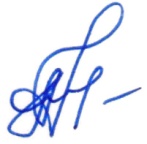 А.Н. АндросовичА.Н. АндросовичА.Н. Андросович